RESULTADO – TOMADA DE PREÇONº2023254EM3HEAPAO Instituto de Gestão e Humanização – IGH, entidade de direito privado e sem finslucrativos, classificado como Organização Social, vem tornar público o resultado daTomada de Preços, com a finalidade de adquirir bens, insumos e serviços para o HEAPA -Hospital Estadual de Aparecida de Goiânia, com endereço à Av. Diamante, s/n - St. Condedos Arcos, Aparecida de Goiânia/GO, CEP: 74.969-210.OBS: ENVIADO PDF DE CONFIRMAÇÃO BIONEXO COM AS INFORMAÇÕES DE RESULTADOFORNECEDORITEMQUANT. UNITÁRIOVALORVALORTOTALVR SERVIÇOS MÉDICOSCNPJ: 30.127.758/0001-56 - DIURNOVR SERVIÇOS MÉDICOSCNPJ: 30.127.758/0001-56 – FINAL DEPLANTÃO ANESTESISTA 042.300,002.600,009.200,00PLANTÃO ANESTESISTA 0410.400,00SEMANA/FERIADOVALOR TOTAL19.600,00003/2023Goiânia/GO, 25 de Abril de 2023.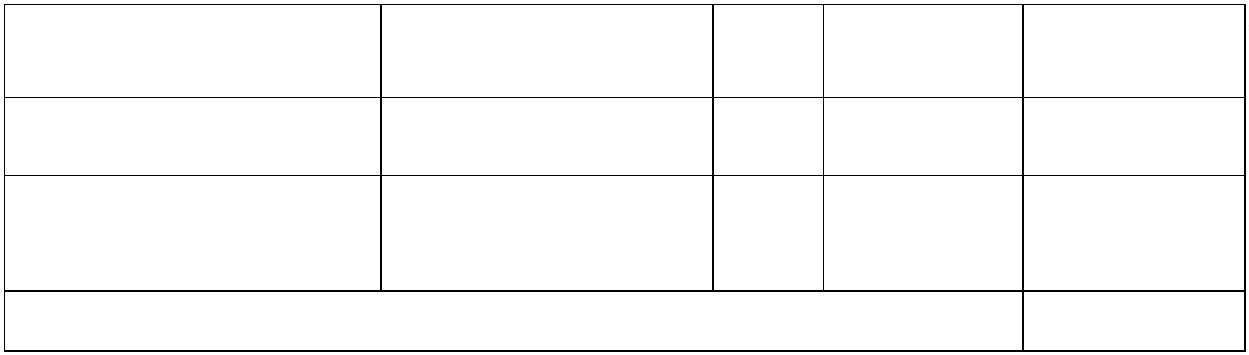 